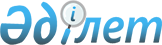 Отырар ауданының пробация қызметінің есебінде тұрған адамдарды, сондай-ақ бас бостандығынан айыру орындарынан босатылған адамдарды және ата-анасынан кәмелеттік жасқа толғанға дейін айырылған немесе ата-анасының қамқорлығынсыз қалған, білім беру ұйымдарының түлектері болып табылатын жастар қатарындағы азаматтарды, жұмысқа орналастыру үшін жұмыс орындарына квоталар белгілеу туралы
					
			Күшін жойған
			
			
		
					Оңтүстiк Қазақстан облысы Отырар ауданы әкiмдiгiнiң 2018 жылғы 2 наурыздағы № 40 қаулысы. Оңтүстiк Қазақстан облысының Әдiлет департаментiнде 2018 жылғы 19 наурызда № 4478 болып тiркелдi. Күші жойылды - Түркістан облысы Отырар ауданы әкімдігінің 2019 жылғы 23 мамырдағы № 187 қаулысымен
      Ескерту. Күші жойылды - Түркістан облысы Отырар ауданы әкімдігінің 23.05.2019 № 187 қаулысымен (алғашқы ресми жарияланған күнінен кейін күнтізбелік он күн өткен соң қолданысқа енгізіледі).
      Қазақстан Республикасының 2015 жылғы 23 қарашадағы Еңбек кодексінің 18 бабының 7) тармақшасына, Қазақстан Республикасының 2014 жылғы 5 шілдедегі Қылмыстық-атқару кодексінің 18 бабының 1-тармағының 2) тармақшасына, "Қазақстан Республикасындағы жергілікті мемлекеттік басқару және өзін-өзі басқару туралы" Қазақстан Республикасының 2001 жылғы 23 қаңтардағы заңының 31 бабының 2-тармағына, Қазақстан Республикасының "Халықты жұмыспен қамту туралы" 2016 жылғы 6 сәуірдегі заңының 9 бабының 7), 8), 9), тармақшаларына сәйкес Отырар ауданының әкімдігі ҚАУЛЫ ЕТЕДІ:
      1. Пробация қызметінің есебінде тұрған адамдарды жұмысқа орналастыру үшін жұмыс орындарының квотасы 1-қосымшаға сәйкес белгіленсін.
      2. Бас бостандығынан айыру орындарынан босатылған адамдарды жұмысқа орналастыру үшін жұмыс орындарының квотасы 2-қосымшаға сәйкес белгіленсін.
      3. Ата-анасынан кәмелеттік жасқа толғанға дейін айырылған немесе ата-анасының қамқорлығынсыз қалған, білім беру ұйымдарының түлектері болып табылатын жастар қатарындағы азаматтарды жұмысқа орналастыру үшін жұмыс орындарының квотасы 3-қосымшаға сәйкес белгіленсін.
      4. Отырар ауданы әкімдігінің 2017 жылғы 8 қыркүйегіндегі № 195 "Пробация қызметінің есебінде тұрған адамдарды, бас бостандығынан айыру орындарынан босатылған адамдарды және ата-анасынан кәмелеттік жасқа толғанға дейін айырылған немесе ата-анасының қамқорлығынсыз қалған, білім беру ұйымдарының түлектері болып табылатын жастар қатарындағы азаматтарды, жұмысқа орналастыру үшін жұмыс орындарына квоталар белгілеу туралы" (Нормативтік құқықтық актілерді мемлекеттік тіркеу тізілімінде № 4217 нөмірімен тіркелген, 2017 жылғы 20 қазандағы "Отырар алқабы" газетінде және 2017 жылғы 11 казанда Қазақстан Республикасының нормативтік құқықтық актілерінің эталондық бақылау банкінде электрондық түрде жарияланған) қаулысының күші жойылды деп танылсын.
      5. "Отырар ауданы әкімінің аппараты" мемлекеттік мекемесі Қазақстан Республикасының заңнамалық актілерінде белгіленген тәртіпте:
      1) осы қаулының аумақтық әділет органында мемлекеттік тіркелуін;
      2) осы әкімдік қаулысы мемлекеттік тіркелген күнінен бастап күнтізбелік он күн ішінде оның көшірмесін қағаз және электрондық түрде қазақ және орыс тілдерінде "Республикалық құқықтық ақпарат орталығы" шаруашылық жүргізу құқығындағы республикалық мемлекеттік кәсіпорнына Қазақстан Республикасы нормативтік құқықтық актілерінің эталондық бақылау банкіне ресми жариялау және енгізу үшін жолданылуын;
      3) осы қаулы мемлекеттік тіркелген күнінен бастап күнтізбелік он күн ішінде оның көшірмесін Отырар ауданының аумағында таратылатын мерзімді баспа басылымдарында ресми жариялауға жолданылуын;
      4) ресми жарияланғаннан кейін осы қаулыны Отырар ауданы әкімдігінің интернет-ресурсына орналастыруын қамтамасыз етсін.
      6. Осы қаулының орындалуын бақылау аудан әкiмiнiң орынбасары Ә.Жүнісовке жүктелсiн.
      7. Осы қаулы оның алғашқы ресми жарияланған күнінен кейін күнтізбелік он күн өткен соң қолданысқа енгізіледі. Пробация қызметінің есебінде тұрған адамдарды жұмысқа оналастыру үшін жұмыс орындары квотасы белгіленетін Отырар ауданы ұйымдарының тізімі Бас бостандығынан айыру орындарынан босатылған адамдарды жұмысқа орналастыру үшін, жұмыс орындарына квотасы белгіленетін Отырар ауданының ұйымдарының тізімі Ата-анасынан кәмелеттік жасқа толғанға дейін айырылған немесе ата-анасының қамқорлығынсыз қалған, білім беру ұйымдарының түлектері болып табылатын жастар қатарындағы азаматтар үшін жұмыс орындары квотасы белгіленетін Отырар ауданының ұйымдарының тізімі
					© 2012. Қазақстан Республикасы Әділет министрлігінің «Қазақстан Республикасының Заңнама және құқықтық ақпарат институты» ШЖҚ РМК
				
      Аудан әкімінің

      міндетін уақытша атқарушы

Р.Әліш
Отырар ауданы әкімдігінің
"02" наурыздағы 2018
жылғы № 40 қаулысына
1- қосымша
№
 Ұйым атауы
Жұмыскерлердің тізімдік саны
Квотаның мөлшері (% жұмыскерлердің тізімдік саны)
Пробация қызметінің есебінде тұрған адамдар үшін жұмыс орындарының саны
1
Оңтүстік Қазақстан облысы денсаулық сақтау басқармасының "Отырар аудандық орталық ауруханасы" мемлекеттік коммуналдық қазыналық кәсіпорыны
763
1
2
Барлығы:
763
2Отырар ауданы әкімдігінің
"02" наурыздағы 2018
жылғы № 40 қаулысына
2-қосымша
№
Ұйым атауы
Жұмыскерлердің тізімдік саны
Квотаның мөлшері (% жұмыскерлердің тізімдік саны)
Бас бостандығынан айыру орындарынан босатылған адамдар үшін жұмыс орындарының саны
1
Оңтүстік Қазақстан облысы денсаулық сақтау басқармасының "Отырар аудандық орталық ауруханасы" мемлекеттік коммуналдық қазыналық кәсіпорыны
763
1
2
Барлығы:
763
2Отырар ауданы әкімдігінің
"02" наурыздағы 2018
жылғы № 40 қаулысына
3-қосымша
№
Ұйым атауы
Жұмыскерлердің тізімдік саны
Квотаның мөлшері (% жұмыскерлердің тізімдік саны)
Ата-анасынан кәмелеттік жасқа толғанға дейін айырылған немесе ата-анасының қамқорлығынсыз қалған, білім беру ұйымдарының түлектері болып табылатын жастар қатарындағы азаматтар үшін жұмыс орындарының саны
1
Отырар аудандық білім бөлімінің "Жамбыл атындағы мектеп лицейі" коммунальдық мемлекеттік мекемесі.
151
1
1
Барлығы:
151
1